

Nieuwsbrief Raad van Kerken Amsterdam januari 2020


1. Ontmoetingsbijeenkomst Raad van Kerken Amsterdam 
zaterdag 22 februari in het Koptisch Cultureel Centrum

Zoals al eerder gemeld, organiseert de Raad van Kerken Amsterdam voor de derde keer een Ontmoetingsbijeenkomst voor leden van lidkerken van de Raad (en nadrukkelijk vermeld) andere belangstellenden. 
We zijn die middag te gast in het Koptisch Cultureel Centrum (naast de Koptische Orthodoxe Kerk aan het Mosplein in Amsterdam Noord).
Naast het eerder verspreide persbericht is nu ook een flyer beschikbaar. 
Beide vindt u in de bijlage. 
Daarin meer informatie over tijd, programma en bereikbaarheid. 
Laat het ons weten als u de flyer in gedrukte versie wilt hebben. 
Wij hebben inmiddels al de nodige aanmeldingen. 
We hopen dat uiteindelijk dat er mensen uit alle lidkerken aanwezig zullen zijn. 


2. Kerkenpad naar de Oud-Katholieke Kerk 
zondag 16 februari, 10.00 uur

Sinds twee jaar zijn leden van de Algemene Vergadering van de Raad van Kerken Amsterdam op “kerkenpad”. Drie keer per jaar wonen we een dienst/viering van een van de lidkerken bij. Zo leren we elkaar kennen in wat centraal staat in het leven van onze gemeenschappen, in alle verscheidenheid in de liturgische vormen die dat kent.
Op zondag 16 februari gaan we naar de Oud-Katholieke Kerk. We wonen daar de eucharistieviering bij. Deze begint om 10.00 uur. Na de dienst is er gelegenheid kerkgangers te ontmoeten.  Adres van de parochiekerk: Ruysdaelstraat 39 (in Zuid, tussen Albert Cuypstraat en Museumplein).  
Belangstellenden van buiten onze AV kunnen zich bij ons aansluiten. 
We vragen wel u te melden bij Peter Lichtenveldt, coördinator van het Kerkenpad, 
peter.lichtenveldt@gmail.com of via ons mailadres. 
We verzamelen rond 9.45 bij de kerkingang.  


3. Terugblik op de Week van Gebed voor de eenheid

Van 19 tot 26 januari was de jaarlijkse Week van Gebed voor de eenheid van de christenen. Daar is in vele delen van en vele plaatsen in de stad aandacht aan besteed. 
Er waren oecumenische diensten/vieringen/vespers. Ook in “gewone” diensten werd gebeden voor de eenheid. Er waren ook andersoortige bijeenkomsten, zoals een gezamenlijke zegen in kerken in het Centrum, met daarna een zangbijeenkomst of een Gebedswandeling langs kerken in Zuid. 
Als Raad van Kerken Amsterdam zijn we verheugd over al deze vormen waarin aandacht is besteed aan de Week van Gebed en danken wij allen hartelijk die bij de organisatie daarvan betrokken waren. 
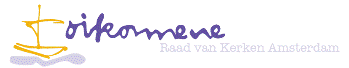 4. Nationale Holocaustherdenking 
Zondag 26 januari, aan de vooravond dat herdacht werd dat Auschwitz 75 geleden door de Russen werd bevrijd, was een delegatie van de Raad van Kerken Amsterdam namens de lidkerken bij de Nationale Holocaustherdenking bij het Spiegelmonument “Nooit meer Auschwitz” in het Wertheimpark. 
Bij de bloemen die wij daar neerlegden schreven we op een kaart met Amsterdamse huizen de volgende woorden:
Uit vele Amsterdamse huizen werden in de Tweede Wereldoorlog Joodse Amsterdammers, Sinti en Roma weggevoerd. Velen werden vermoord. Hun namen worden in deze dagen in Westerbork gelezen en zullen op het Namenmonument komen te staan. 
Als kerken, verbonden in de Raad van Kerken Amsterdam, gedenken wij hen. 
Wij beseffen: slechts enkelen uit de kerken hebben zich actief verzet tegen de deportatie. 
Temeer weten wij ons verantwoordelijk voor en zetten wij ons actief in voor de strijd tegen antisemitisme en racisme en andere vormen van discriminatie in deze tijd.  
Wij waren onder de indruk van woorden van een overlevende en van (achter)kleinkinderen van Joden die de oorlog hadden overleefd. 
We waren getuigen van de excuses die premier Rutte aanbood voor het overheidshandelen 
en voelden ons aangesproken door de oproep waakzaam te zijn voor oude en nieuwe vormen van antisemitisme.  

5. Bijeenkomst vertegenwoordigers van kerken in de binnenstad 
woensdagavond 12 februari

Tenslotte geven een bericht door van de stadspredikant van de Protestantse Kerk Amsterdam, Tim Vreugdenhil. Hij wil graag met vertegenwoordigers van kerken uit de binnenstad in gesprek gaan. De uitnodigingsbrief aan deze kerken vindt u in de bijlage. 
Tijd: woensdagavond 12 februari, van 19-22 uur. Plaats (waarschijnlijk): Nieuwe Herengracht 18. 
Het DB van de Raad van Kerken Amsterdam zal vertegenwoordigd zijn. 


Namens het Dagelijks Bestuur van de Raad van Kerken Amsterdam, 
Henk Meulink, voorzittersecretariaat RvKA: 
Nieuwe Herengracht 18, 1018 DP Amsterdam
tel. 020 5353700
e-mail bestuur: raadvankerkenamsterdam@gmail.com 
website: www.rvkamsterdam.nl